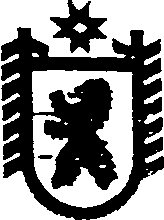 Республика КарелияАДМИНИСТРАЦИЯ СЕГЕЖСКОГО МУНИЦИПАЛЬНОГО РАЙОНАПОСТАНОВЛЕНИЕот  28  сентября  2017  года  №  691 СегежаОб утверждении состава Единой комиссии по осуществлению закупок для муниципальных нужд администрации Сегежского муниципального районаАдминистрация Сегежского муниципального района  п о с т а н о в л я е т:Утвердить прилагаемый состав Единой комиссии по осуществлению закупок для муниципальных нужд администрации Сегежского муниципального района.Признать утратившими силу постановления администрации Сегежского муниципального района от 10.02.2017 № 84 «Об утверждении состава Единой комиссии по осуществлению закупок для муниципальных нужд администрации Сегежского муниципального района», от 22.02.2017 № 120 «О внесении изменений в состав Единой комиссии по осуществлению закупок для муниципальных нужд администрации Сегежского муниципального района», от 27.04.2017 № 271 «О внесении изменений в состав Единой комиссии по осуществлению закупок для муниципальных нужд администрации Сегежского муниципального района», от 08.08.2017 № 528 «О внесении изменений в состав Единой комиссии по осуществлению закупок для муниципальных нужд администрации Сегежского муниципального района». Отделу информационных технологий и защите информации администрации Сегежского муниципального района (Т.А. Слиж) обнародовать настоящее постановление путем размещения официального текста настоящего постановления в информационно-телекоммуникационной сети «Интернет» на официальном сайте администрации Сегежского муниципального района  http://home.onego.ru/~segadmin.              Глава администрацииСегежского муниципального района		                                       Ю.В. ШульговичРазослать: в дело, УЭР. Членам комиссии – в электронном виде.            УТВЕРЖДЕН         постановлением администрации          Сегежского муниципального района        от  28  сентября  2017  №  691Состав Единой комиссии по осуществлению закупок для муниципальных нужд администрации Сегежского муниципального района Антонова Е.Н. -заместитель главы администрации Сегежского муниципального района по социальным вопросам, председатель комиссииРаутанен О.А. -начальник управления экономического развития администрации Сегежского муниципального района, заместитель председателя комиссииПукас Т.Н.  -ведущий специалист управления экономического развития администрации Сегежского муниципального района, секретарь комиссииОзимкова И.А. - начальник бюджетного отдела финансового управления Сегежского муниципального районаМокрецова М.Г. - главный специалист комитета по управлению муниципальным имуществом и земельными ресурсами администрации Сегежского муниципального районаКосулина Е.В. - ведущий специалист отдела строительства и жилищно-коммунального хозяйства администрации Сегежского муниципального районаШибкова Н.В. - начальник юридического отдела администрации Сегежского муниципального района